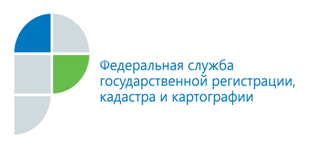 г. Барнаул22 августа  2014 годаПресс-релизКадастровая палата продолжает разъяснять кадастровым инженерам края изменения в законодательствеВ целях решения вопросов, возникающих у кадастровых инженеров 
при подготовке технических и межевых планов, деклараций объектов недвижимости с учетом изменений действующего законодательства, вступивших в силу 30.06.2014, специалисты филиала ФГБУ «ФКП Росреестра» по Алтайскому краю (Кадастровая палата) провели селекторное совещание с кадастровыми инженерами края. В ходе мероприятия специалисты Кадастровой палаты акцентировали внимание кадастровых инженеров на необходимости использования при подготовке межевых и технических планов объектов недвижимости сведений, содержащихся 
в государственном кадастре недвижимости. В соответствии с п. 5 ч. 2 ст. 26 Федерального закона от 24.07.2007 г. № 221-ФЗ «О государственном кадастре недвижимости» в случае, если технический или межевой план подготовлены без учета сведений ГКН, рассмотрение заявления об осуществлении государственного кадастрового учета завершается принятием решения о приостановлении.Совместно с кадастровыми инженерами прошло обсуждение вопросов
по подготовке технического плана, по внесению изменений в части площади 
и конфигурации объекта недвижимости по вступившему в силу решению суда, 
а также вопросов, возникающих при работе с порталом электронных услуг Росреестра и направлении экстерриториальных запросов о предоставлении сведений из ГКН.Пресс-службафилиала ФГБУ «ФКП Росреестра» по Алтайскому крают.:28-28-92fgu22_press2@u22.rosreestr.ru